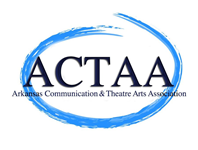 The committee congratulates you for qualifying competitors to the 2016 Arkansas Tournament of Champions! We are excited to host you this year at Har-Ber High School in Springdale, Arkansas on Friday, April 6th – Saturday, April 7th, 2018. Please read the following entry instructions carefully. If you have any questions, please contact Colton Gilbert colton.gilbert@lrsd.org. Entry to the Arkansas Forensics and Debate Championships will be done through Tabroom. All entries will be checked against official qualifying-tournament records.  For every entry, provide first and last names of each competitor. Below are the qualification methods for events as well as the entry guidelines for the state tournament:Individual Events: Students may enter every event for which they are qualified, HOWEVER, NO ROUND WILL BE HELD FOR A STUDENT WHO MISSES AN EVENT. The round will end when it is scheduled to end, and there will be no performances allowed after that time. Pattern A: Improvised Duet Acting, Oratory, HI, DI, and Duo Interpretation, Informative Speaking, Program of Oral InterpretationPattern B: International Extemporaneous and Domestic Extemporaneous Speaking, Storytelling, Prose, Poetry, ImpromptuQualification occurs when competitors have met:Level I Events: A Level I Event is one in which ALL Semifinalists-1st Place Winners in the event qualify to the ATOC. A Level I Event must meet the following criteria:The event must have at least 32 entries.The event must have a diversity of at least two (2) schools. Level II Events: A Level II Event is one in which ALL Finalists-1st, 2nd, and 3rd Place Winners ONLY in the event qualify to the ATOC. A Level II Event must meet the following criteria: The event must have at least 16 entries. The event must have a diversity of at least two (2) schools. Level III Events: A Level III Event is one in which the 1st, 2nd, and 3rd Place Winners ONLY in the event qualifies to the ATOC. A Level III Event must meet the following criteria:The event must have at least 10 entries.The event must have a diversity of at least two (2) schools. Level IV Events: A Level IV Event is one in which the 1st and 2nd Place Winners ONLY in the event qualifies to the ATOC. A Level IV Event must meet the following criteria:The event has less than 9 entriesThe event must have a diversity of at least two (2) schoolsLevel V Events: A Level V Event is one in which the 1st Winner ONLY in the event qualifies to the ATOC. A Level V Event must meet the following criteria:The event has less than 5 entriesThe event must have a diversity of at least two (2) schoolsDebate Events:Due to the number of debate events ACTAA now qualifies to the state tournament, the committee must clarify that students may only enter ONE DEBATE EVENT (Policy, PF, LD, IPDA) REGARDLESS OF QUALIFICATION. Additionally, a student is permitted to enter IPDA and an Extemp event (if qualified in both) but must do so with the understanding that the schedule and elimination rounds on Saturday, April 7th will not be modified for any double-entered competitor.Qualification occurs in the following events when competitors have met:
 Policy Debate, Lincoln Douglas, and Public ForumFive (5) wins at qualifying tournamentsAdvancing to semi-finals or finals1st, 2nd, or 3rd Speaker IPDA Debate Five (5) wins at qualifying tournamentsAdvancing to quarterfinals TWICE Advancing to semifinals ONCE Advancing to finals 1st, 2nd, or 3rd Speaker Congressional Debate [PILOT QUALIFIER 2015-2016]Advancing to Super Session Placing 1st, 2nd, or 3rd at any Qualifying Tournament Receiving 28 individual points at the ACTAA Student Congress in NovemberAll qualified teams may be entered. Teams will not be protected after the preliminary rounds from competing against a team from their own school. All rounds will be debated. Congress will be using the TFA Spring legislation which can be found at www.txfa.org/documents/2017-18/TFA%20Spring%20Docket%202018.docxCongress Session bills will be assigned as follows: Session 1 – 20, 7, and 24; Session 2 – 14, 11, and 9; Session 3 (if needed) – 21, 25, 30 World Schools Debate prepared resolutions are as follows:This House believes that labor unions no longer serve a vital role in the United States.This House would prohibit private ownership of artifacts or art deemed to be culturally or historically significant.This House would ban medical experiments on living animals.This House believes the US government should financially support its Olympic athletes.Maverick Debaters will not be permitted at the state tournament. In policy debate and public forum, a school with an odd number of competitors qualified for the state tournament may apply for a waiver for a competitor with the closest qualification. The state tournament committee will determine if the waiver is accepted.Group Events: Qualification occurs in group events when competitors have met:If a tournament has 1-2 entries in RT or WM, there is no qualifier to the state tournament.If a tournament has 3-4 entries in RT or WM, only the 1st place winner will qualify to the ATOC.If a tournament has 5-6 entries in RT or WM, only those placing 1st, 2nd or 3rd will qualify to the state tournament.If a tournament has a preliminary round and then a final, those entries in the final round will qualify to the state tournament. The same RT and WM may be performed three (3) times to qualify to the state tournament, regardless of success of the piece at a given qualifier. It is the duty of the coach to ensure that the rights have been secured for the Words and Music selection.  THE COACH MUST TURN IN A COPY OF THE PERMISSION/FORMS/RIGHTS for their Words and Music Entry at registration.  Coaches: please make sure your selections comply with ACTAA rules and are within copyright law of educational and fair-use. ACTAA rules regarding Words and Music entries must be followed.All entries must be finalized by Monday, April 3rd, 2018 by 6:00 p.m. Due to the number of entries for ATOC and the data entry burden on tabulation, NO PAPER ENTRIES WILL BE ACCEPTED. If you need help with this process, please contact Colton Gilbert. You MUST complete your entry online through Tabroom and then submit your qualification report attached below (this report must be emailed to Colton Gilbert AND Rosie Valdez. Any changes to entries or judges after April 3rd must be emailed to Rosie Valdez (rosie.valdez@lrsd.org), Colton Gilbert (colton.gilbert@lrsd.org) and Jennifer Akers (Jennifer.akers@cps.k12.ar.us). Entry fees are payable to ACTAA at 1818 N. Taylor Street Suite B #307, Little Rock, AR 72202.  Entries may be paid at registration as well or after as long as you present a signed P.O. at registration. No school may enter the ATOC that has a delinquent ACTAA account prior to the tournament.  Har-Ber High School is located at 300 Jones Rd. Springdale, AR 72762 . Please do not arrive to campus before 4:00 p.m. on Friday. Registration will be held in the library. The tab room will be located in in a room undisclosed to the public in an effort to give them space to work uninterrupted. Only committee members and tournament staff will be allowed in the tab room. The ballot table will be located in the main part of the building. All competitors should wait in the cafeteria before and after events. Please do not bring outside food into the host school. Concessions will be provided. Joel Brown (jbrown8@sdale.org) is the liaison for the host school should you have questions about the campus or parking. If you have any questions, do not hesitate to contact our committee. We look forward to seeing you in April! DEBATESchedule of EventsFriday, April 6th, 20184:00 – 4:30 p.m.	Registration4:30 p.m.		IPDA Draw
5:00 p.m.		Debate Round 1 (CX, PF, LD, and BQ)6:00 p.m.		IPDA Draw
6:30 p.m.		Debate Round 2 (CX, PF, LD, and BQ)8:00 p.m. 		IPDA Draw8:30 p.m.		Debate Round 3 (CX, PF, LD, and BQ)Saturday, April 7th, 20187:00 a.m.		Registration
7:30 a.m.		IDPA Draw8:00 a.m.		Worlds Debate Round 1
8:00 a.m.		Debate Quarterfinals, Congress Session I (CX, PF, LD, and BQ)9:30 a.m.		Worlds Debate Round 210:00 a.m.		Debate Semifinals (CX, PF, LD, and BQ)10:30 a.m.		Congress Session II11:00 a.m.		Worlds Debate Round 3
12:30 p.m.		Debate Finals (CX, PF, LD, and BQ)1:00 p.m.		Congress Session III (if necessary)1:30 p.m.		Worlds Debate Quarterfinals2:30 p.m.		Worlds Debate Semifinals3:30 p.m.		Worlds Debate FinalsGROUP AND INDIVIDUAL EVENTSSCHEDULEFriday, April 6th, 20184:00 – 4:30 pm 	Registration4:30 p.m.		Improv Draw5:00 p.m.		Round 1:  Improv, Oratory, HI, DI, Duo Interp, IF, POI6:30 p.m. 		Semis Improv Draw7:00 p.m.		Round 2: Oratory, HI, DI, Duo Interp, IF, POI,			Semis: Improv8:30 p.m.		Finals Improv Draw9:00 p.m.		Semis Oratory, HI, DI, Duo Interp, POI, IF 			Finals: ImprovSaturday, April 7th, 20187:00-7:30 a.m. 	Registration7:30 a.m. 		Extemp Draw8:00 a.m.		Words and Music and Readers’ Theatre 9:30 a.m.		Semis Extemp Draw10:00 a.m. 		Prelim: Extemp, Storytelling, Poetry, Prose 11:30 a.m. 		Finals Extemp Draw12:00 p.m. 		Finals:  Extemp, Oratory, HI, DI, Duo Interp, IF, POI2:00  p.m.		Finals: Storytelling, Poetry, Prose4:00 p.m.		Awards Please provide the first and last names of all competitors!International Extemp: 
Domestic Extemp: 
Prose:POI: Humorous Interpretation: Informative Speaking: Improvised Duet Acting (Please provide first and last name of BOTH competitors):Poetry: Story Telling:Original Oratory: Dramatic Interpretation:Duo Interpretation:Novice Policy Debate (Please provide first and last name for BOTH competitors):Varsity Policy Debate (Please provide first and last name for BOTH competitors):LD Debate: Public Forum: Congressional Debate:Group Events:Reader’s Theatre:Competitor’s Name Qualification Method (Please Include Name of Tournament and Placing)Competitor’s Name Qualification Method (Please Include Name of Tournament and Placing)Competitor’s Name Qualification Method (Please Include Name of Tournament and Placing)Competitors’ Names Qualification Method (Please Include Name of Tournament and Placing)Competitor’s Name Qualification Method (Please Include Name of Tournament and Placing)Competitors’ Names Qualification Method (Please Include Name of Tournament and Placing)Competitors’ Names Qualification Method (Please Include Name of Tournament and Placing)Competitor’s Name Qualification Method (Please Include Name of Tournament and Placing)Competitor’s Name Qualification Method (Please Include Name of Tournament and Placing)Competitor’s Name Qualification Method (Please Include Name of Tournament and Placing)Competitor’s Name Qualification Method (Please Include Name of Tournament and Placing)Competitor’s Name Qualification Method (Please Include Name of Tournament and Placing)Team Name Qualification Method (Please Include Name of Tournament and Placing)Competitors’ Names Qualification Method (Please Include Name of Tournament and Placing)Competitor’s Name Qualification Method (Please Include Name of Tournament and Placing)Competitors’ NamesQualification Method (Please Include Name of Tournament and Placing)Competitors’ NamesQualification Method (Please Include Name of Tournament and Placing)Title of Selection  Qualification Method (Please Include Name of Tournament and Placing)